Learner name:		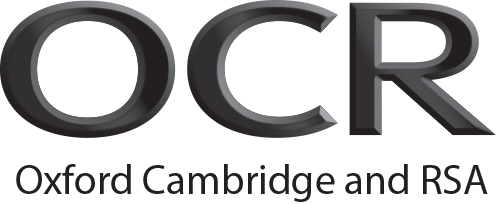 Record of AchievementOCR Level 6 Diploma in Career Guidance and DevelopmentUnit TitleUnit TitleCredit ValueDateAssessor signatureMandatory unitsMandatory unitsUnit 1Preparing to work in the career development sector6Unit 2Reflect on and improve professional practice6Unit 3Career guidance theory career guidance and development theories and models9Unit 4Agree the purpose of client-centred career interactions and maintain communication with clients6Unit 5Explore and agree the career guidance and development needs of clients6Unit 6Use career-related information with clients6Unit 7Work with other agencies for the benefit of clients and own organisation6Optional unitsOptional unitsUnit 8Use diagnostic and assessment tools with clients6Unit 9Source, evaluate and use Labour Market Intelligence (LMI) with clients3Unit 10Understand how to support specific client groups to overcome barriers to learning, training and work6Unit 11Engage with other relevant people to help clients to meet their career development needs3Unit 12Assist clients to apply for learning, training and work3Unit 13Provide on-going support to clients3Unit 14Promote career-related learning to clients6Unit 15Negotiate on behalf of clients6Unit 16Undertake research on behalf of the service6Unit 17Lead and manage career development work in an organisation9Unit 18Continuously improve career development work in an organisation6Unit 19Plan and design career-related learning programmes9Unit 20Manage a personal caseload/work responsibilities in the career development sector4Unit 21Enable clients to develop and evidence their employment-related skills6Unit 22Use digital technology in the career development sector6Unit 23Plan, deliver and evaluate presentations6Unit 24Publicise and negotiate career development provision with external agencies or other departments within the same organisation6Unit 25Use the expertise of employers and other organisations in the delivery of career learning/development activities6Unit 26Plan, deliver and evaluate career-related learning in groups6